ПРЕСС-СЛУЖБА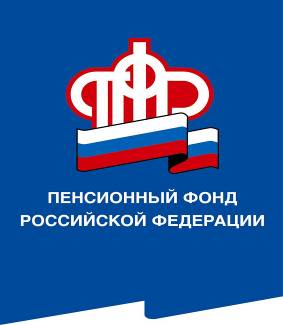 ГОСУДАРСТВЕННОГО УЧРЕЖДЕНИЯ – ОТДЕЛЕНИЯ ПЕНСИОННОГО ФОНДА РОССИЙСКОЙ ФЕДЕРАЦИИПО ВОЛГОГРАДСКОЙ ОБЛАСТИ. Волгоград, ул. Рабоче-Крестьянская, 16тел. (8442) 24-93-7714 июля 2020 годаОфициальный сайт Отделения ПФР по Волгоградской области –  www.pfrf.ruПервые соглашения о распоряжении материнским капиталом через банки заключены в нашем регионеТеперь вместо двух обращений – в банк и Пенсионный фонд – семье теперь достаточно обратиться только в банк.Отделение Пенсионного фонда России по Волгоградской области заключило соглашения об информационном взаимодействии с банками, для того чтобы семьи могли распоряжаться материнским капиталом на улучшение жилищных условий непосредственно через кредитные организации.Всего на  сегодняшний день подписано 7 соглашений, в том числе с такими крупными банками, как ВТБ, Сбербанк,  Россельхозбанк, Банк Уралсиб, Банк ФК Открытие, МТС- Банк и ЮниКредит Банк, которые обладают разветвленной сетью отделений и предоставляют семьям кредиты с государственной поддержкой.Владельцы сертификата на материнский капитал могут обратиться в эти банки, заключившие соглашения с Пенсионным фондом, и одновременно с оформлением кредита на покупку или строительство жилья подать заявление об оплате материнским капиталом первого взноса, процентов или основного долга по такому кредиту. Все необходимые документы банки передают территориальным органам ПФР самостоятельно, по защищенным электронным каналам, что позволяет ускорить распоряжение материнским капиталом.Таким образом необходимые документы, поступившие из кредитной организации или единого института развития в жилищной сфере, подлежат рассмотрению территориальным органом Пенсионного фонда Российской Федерации в течении пяти рабочих дней, перечисление средств осуществляется в течении трех рабочих дней.